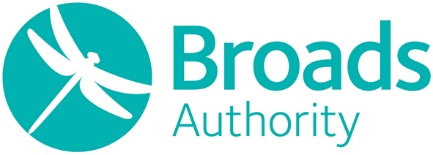 Section 111 of the Local Government Act 1972Norfolk Recreation Avoidance Mitigation Strategy ContributionApplication reference number: Date:Your name:Address:Please circle if you are theOwner	Applicant		other (please state)TO: The Broads Authority – Yare House, 62-64 Thorpe Rd, Norwich NR1 1RY (“The Authority”)The Authority is the Norfolk RAMS collecting authority for the area within which the land is situated.I have applied for planning permission for(“the Development”) atand have submitted a payment for the total amount of £in support of the Application Reference Numberin order to mitigate recreational impacts on Habitats Sites as defined in the RAMS Strategy.“Recreational Avoidance Mitigation Contribution” means the sum of £121.89 per unit to be paid to the Broads Authority by BACS or cheque in accordance with the Authority’s Policies.I am making the attached payment to the Authority to address the requirements of the Recreational Avoidance Mitigation Strategy stated above and the Recreational Avoidance Mitigation Contribution has been paid to the Authority for the defined purposes to be held by the Authority and used solely for those purposes upon the Development being commenced.I understand in the event that: Planning permission is refused for the Development and six months has elapsed from the date of that decision without a planning appeal having been made, orThe Development has not been commenced AND the planning permission is no longer capable of being implemented, orAny planning appeal submitted in respect of the Development has been dismissed,then the Recreational Avoidance Mitigation Contribution will be returned to the Payee on written application to the Authority. Or in the event that the planning application is varied by a Section 73 application or amended then the Recreational Avoidance Mitigation Contribution may be used to cover the RAMS payment due for that application.Name (Payee)Please pay your contribution by BACS (ensure you use the payment reference “RAMS [application reference number]”.Bank: BarclaysAccount Name: Broads AuthoritySort Code: 20-62-61Account number: 90195022Alternatively, you can pay by cheque, sending it to Finance Team, The Broads Authority, Yare House, 62-64 Thorpe Rd, Norwich NR1 1RY. Please make the cheque payable to “The Broads Authority”. Please ensure you include a covering letter explaining that this is payment for RAMS, including your planning application number and contact details.